Information for Candidates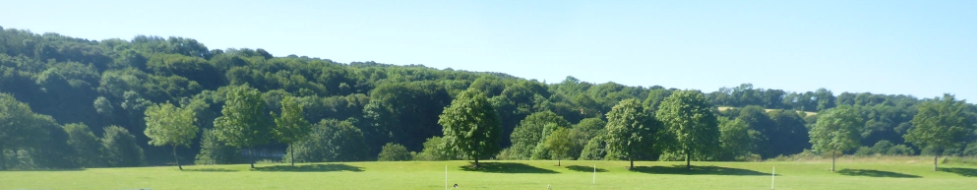 Dear CandidateThank you for your interest in the post of Lunchtime Supervisor at Ovingham Middle School. Ovingham Middle School is one of the nine schools in the Tyne Community Learning Trust (TCLT). There are good collaborations in place across the MAT, developing different aspects of school development work, sharing best practice and considering options for centralised sharing of resources to reduce costs and workload.
The Tyne Community Learning Trust is composed of six first schools, two middle schools and a high school serving a semi- rural, geographically linked area. The MAT board determine the strategic direction of the Trust and the local governing body is responsible for monitoring, supporting and challenging the work of the school.Our mission for every child is to provide opportunities which raise aspirations, nurture talent, develop resilience and celebrate achievements. Together our vision is to be beacons of excellence at the heart of the communities we serve. We will deliver exceptional educational experiences for children through inspirational teaching, high standards and ambitious goals. We expect excellence in everything we do within our schools.Our vision and values focus on the academic and educational experiences that will prepare our learners to be successful in a modern world. All schools have a collective responsibility for all of our children and act as one to this common purpose. 
Core ValuesThe Trust has the following core values at the heart of everything we do.CollaborationInnovationResilienceRespectOur aims are to:Provide a seamless educational experience and pastoral care from nursery to 6th form that enables all learners to achieve their full potentialDeliver an aspirational curriculum with the child at the centre together with a wealth of extracurricular opportunities to inspire all of our learnersEnsure a continuity of support for all learners enabling them to overcome any barriers to learning  Work with parents, carers and communities within the Trust to raise aspirations as well as outcomes for all learners and improve social mobility regardless of their ability or backgroundSupport each school to maintain and celebrate its individual identityCreate an exciting learning experience for all members of our learning communitiesInvest in the highest quality of professional development to empower a committed and highly skilled team of specialist staffAbout our schoolOvingham Middle School’s aims reflect our beliefs and values, and represent our vision and what we want to achieve as a school community. Our aims are translated into priorities to move the school forward and meet the challenges of an ever -changing world.We aim to: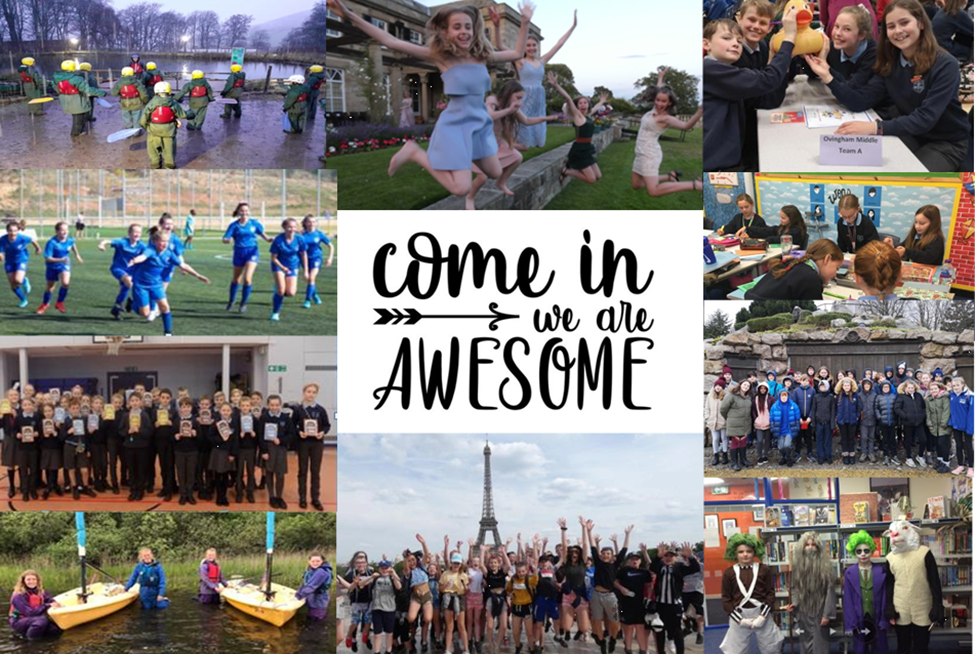 The Appointment ProcessCompleting your application formPlease use the application form provided with this pack and ensure that you provide evidence about how you meet the criteria in the person specification that are assessed at the application stage in the ‘Supporting Statement’ section.If you are invited to interview you will be required to complete a ‘Criminal Records Declaration’ form to declare whether you have any relevant criminal convictions.  We will carry out an enhanced DBS check for the successful candidate.Please submit your completed application form by email to emma.hansom@ovinghammiddle.co.uk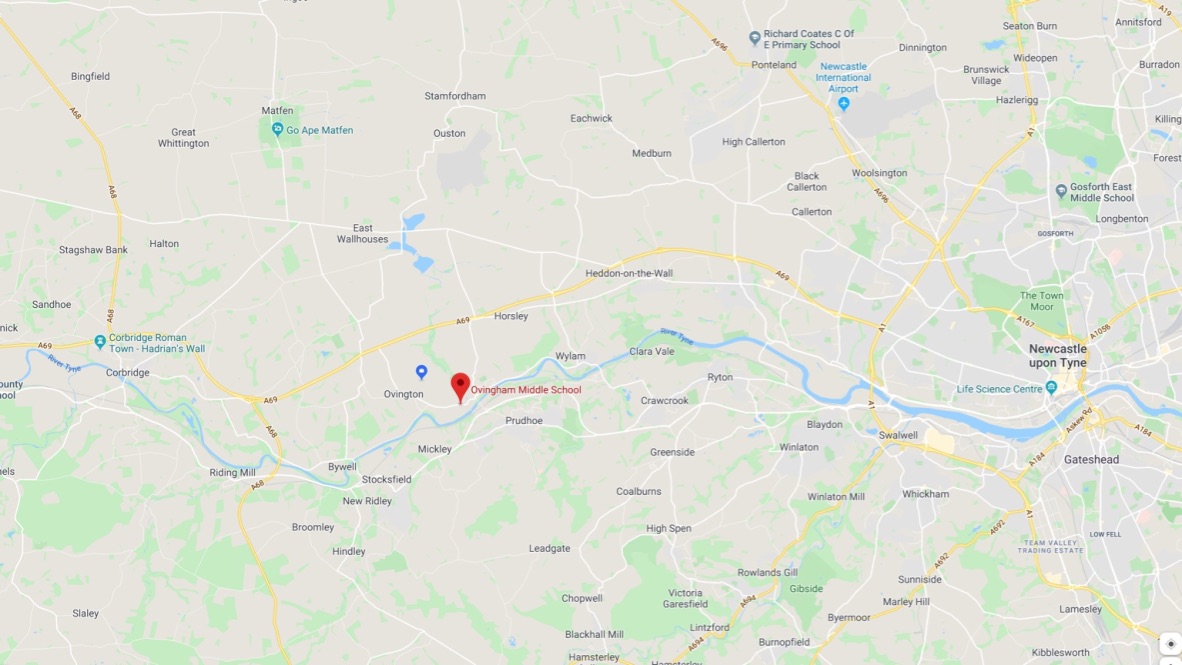 VisitsPlease contact Emma Hansom  if you would like to arrange a visit to school – 01661 833215Deadline for applicationsMidday Friday 6th  November 2020interviews/ assessmentInterviews are expected to take place the week commencing 9th November 2020